Massachusetts Department of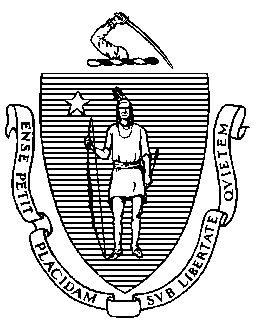 Elementary and Secondary Education75 Pleasant Street, Malden, Massachusetts 02148-4906 	       Tilifoni: (781) 338-3000                                                                                                                 TTY: N.E.T. Relay 1-800-439-2370Atestadu Médiku di Nisisidadi di Idukason Dumisiliar ô Ospitalar Tenpuráriu pa Razons Medikamenti NisisáriuRigulamentu di Dipartamentu di Ensinu Báziku y Sikundáriu di Massachusetts, 603 CMR 28.03(3)(c), ta istabalebese ma: Dipôs di resebe un dispaxu médiku skritu ta verifika ma kualker alunu matrikuladu nun skóla públiku . . .  debe fika na kaza ô nun ôspital, duranti dia ô noti, ô kualker konbinason di tudu dôs, pa razons médiku y pa un períudu ka ménus di katorzi dia letivu na kualker anu letivu, un alunu ta kualifika pa resebe sirvisus idukativu nes kontestu, di distritu skolar públiku... Tudu kanpu debe ser prenxedu y tudu informason nisisáriu debe ser fornesedu pa ki es formuláriu pode ser un otorizason válidu pa sirvisu.DIVOLVE ES FORMULÁRIU PRENXEDU PA BU DISTRITU SKOLARN ta atesta ma é medikamenti nisisáriu pa kel alunu mensionadu di riba pa fika duranti dia ô noti: □ Na kaza, ô □ nun ôspital ô □ na kualker konbinason di tudu dôsPa un períudu di: □ Peloménus 14 dia, ô □ di forma rikorenti ki ta akumula peloménus ti 14 dia au longu di anu letivu en kursu, Diagnóstiku médiku y razon(s) pamodi ki alunu sta konfinadu na kaza, ôspital ô ka pode frikuenta skóla pa razons médiku:Data ki alunu internadu na ôspital ô ki el kumesa konfinamentu na kaza: ____________________Si alunu tanbê ta nisisita di riduson di karga di trabadju di skóla pamodi di es kondison timenti el sta na kaza ô nun ôspital, diskreve es limitasons:Si alunu tanbê ta nisisita di otu modifikasons na prugrama idukasional timenti el sta na kaza ô nun ôspital, pamodi se kondison médiku, diskrebe-s:  Alunu debe volta pa skóla dia (Data ten ki fornesedu) __________________.   (Si ten un nisisidadi médiku kontinu paralén des data, pai, mai ô risponsável legal di alunu debe aprizenta distritu skolar un novu formuláriu sinadu pa médiku, asi pa pode verifika nisisidadi di kontinua prestason di sirvisus idukativu na kaza y/ô ôspital). Diklarason Médiku di Nisisidadi Médiku di Alunu pa Sirvisus Domisiliar/OspitalarAmi é médiku risponsável pa tratamentu médiku di alunu mensionadu di riba y ami é risponsável pa kuidadus médiku di alunu.  N ta sertifika ma kel alunu debe fika na kaza ô ôspital, ô na kualker konbinason di tudu dôs, tudu dia ô noti duranti un períudu di peloménus 14 dia, di forma rikorenti ki ta akumula ti 14 dia au longu di anu letivu, pa kes razon médiku mensionadu di riba. Asinatura di Médiku: ________________________________Data: ______________________________________________Pa más informason konsulta  http://www.doe.mass.edu/prs/sa-nr/default.html ô txoma pa gabineti di Sistéma di Rizoluson di Prublémas (781) 338-3700. DIVOLVE ES FORMULÁRIU PRENXEDU PA BU DISTRITU SKOLARJeffrey C. RileyKumisáriu